Муниципальное бюджетное общеобразовательное учреждение "Средняя школа № 35" города Смоленска"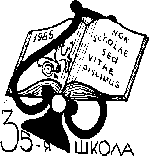 Учитель начальных классов Ананьева Н.А.Применение игровых технологий на уроках в начальной школеЯ расскажу вам одну притчу:Жил мудрец на свете, который знал всё. Но один его ученик захотел доказать обратное. Что он сделал? Зажав в ладонях бабочку, он спросил: “Скажи, мудрец, какая бабочка у меня в руках: мёртвая или живая?” А сам думает: “Скажет живая – я ее омертвлю, скажет мёртвая – выпущу”. Мудрец, подумав, ответил:- Как вы считаете, что ответил мудрец? “Всё в твоих руках”.Действительно в наших руках.«…ребенок должен играть, даже когда делает серьезное дело. Вся его жизнь – это игра.»А.С. Макаренко  Важно, чтобы в наших руках ребенок чувствовал себя: любимым, нужным, а главное – успешным. Действительно, все в наших руках. Успех, как известно, рождает успех. В школе не должно быть неудачников.         Главная заповедь учителя – заметить даже самое маленькое продвижение ученика вперёд и поддержать его успех.         Работая в первом классе, а именно в этом возрасте дети очень любят играть, упор в своей работе делаю на игровые технологии.         Как сказал В.А.Сухомлинский: «Игра – это огромное светлое окно, через которое в духовный мир ребенка вливается живительный поток представлений, понятий об окружающем мире. Игра – это искра, зажигающая огонек пытливости и любознательности.»	Психологи утверждают, что учащиеся сохраняют в памяти 
10% прочитанного, 
20% услышанного, 
30% увиденного, 
50% услышанного и примененного на практике, 
70% сказанного ими самими, 
90% сказанного и примененного на практикеАктуальность применения игровых технологийПроблема современной школы – потеря многими учащимися интереса к учению. Почему это происходит? Причины этого негативного явления неоднозначны:перегрузка однообразным учебным материалом;несовершенство методов, приемов и форм организации учебного процесса;ограниченные возможности для творческого самоуправления. Задачей современной школы должно стать формирование человека, совершенствующего себя, способного самостоятельно принимать решения, отвечать за эти решения, находить пути реализации, т.е. творческого в широком смысле этого слова. Эта задача посильная и для нашей школы.Начальная школа способна решить новые задачи, поставленные перед российским образованием, в первую очередь обеспечить условия для развития ребенка как субъекта собственной деятельности, субъекта развития (а не объекта педагогических воздействий учителя). Именно так формулируются задачи начального образования в Федеральных государственных стандартах общего образованияУчение – это радость, а не только долг, учением можно заниматься с увлечением, а не только по обязанности. Для младшего школьного возраста характерны яркость и непосредственность восприятия, легкость вхождения в образы. Дети свободно вовлекаются в любую деятельность, особенно в игровую.Одно из эффективных средств развития интереса к учебному предмету – дидактическая игра:помогает снять чувство усталости;раскрывает способности детей, их индивидуальность;усиливает непроизвольное запоминание. Поэтому игровая технология – самая актуальная для учителя начальной школы, особенно при работе с 1-м и 2-м классами. Первый год обучения является стартовым и крайне важным для формирования универсальных учебных действий, т.к. именно в этот год у детей происходит плавный переход от игровой деятельности к учебной. Этот переход возможен только при интенсивном формировании всех видов универсальных действий.Игровые технологии являются одной из уникальных форм обучения, которая позволяет сделать интересными и увлекательными не только работу учащихся на творческо-поисковом уровне, но и будничные шаги по обучению учебных предметов. 

Игра – это естественная для ребенка и гуманная форма обучения. Обучая посредством игры, мы учим детей не так, как нам, удобно дать учебный материал, а как детям удобно и естественно его взять.Игровые технологии являются составной частью педагогических технологий          Актуальность также заключается в необходимости:«Сделать серьёзное занятие       для ребёнка занимательным -      вот задача первоначального       обучения».          К.Д. Ушинский.Педагогические игровые технологии достаточно обширная группа методов и приемов организации учебного процесса в форме различных педагогических игр. Основное отличие педагогической игры от игры вообще состоит в том, что она обладает существенным признаком - четко поставленной целью обучения и соответствующим ей педагогическим    
 результатом.Доктор педагогических наук Л.А. Байкова даёт такое определениеИгровая технология - определенная последовательность операций, действий, направленных на достижение учебно-воспитательных целей.Игра не заменяет полностью традиционные формы и методы обучения; она рационально их дополняет, позволяя более эффективно достичь поставленной цели и задачи конкретного занятия и всего учебного процесса. Игра улучшает отношения между ее участниками и педагогами, так как игровые взаимодействия предусматривают неформальное общение и позволяют раскрыть тем и другим свои личностные качества, лучшие стороны своего характера; она повышает самооценку участников игры, так как и у них появляется возможность от слов перейти к делу проверить свои способности.Активность учащихся сама по себе возникает нечасто, она является следствием целенаправленных управленческих педагогических воздействий, т.е. применяемой педагогической технологии. Для реализации активного участия в уроке каждого ученика, применяю в своей практике технологию игровых форм обучения. Реализация игровых приемов и ситуаций при урочной форме занятий проходит по таким основным направлениям: дидактическая цель ставится перед учащимися в форме игровой задачи; учебная деятельность подчиняется правилам игры; учебный материал используется в качестве её средства; в учебную деятельность вводятся соревнования, которые способствуют переходу дидактических задач в разряд игровых; успешное выполнение дидактического задания связывается с игровым результатом.Игровая деятельность в учебном процессе
 позволяет реализовать следующие цели:дидактические- расширение кругозора, познавательной деятельности, применение знаний на практике ,развитие  УУДразвивающие- развитие внимания, памяти, речи, мышления, развитие мотивации, умение находить оптимальные решения.социализирующие-  приобщение к нормам и ценностям общества , адаптация к условиям среды, стрессовый контроль.Главное значение игры на уроке в следующем:Повышается познавательный интерес младших  школьников.Каждый урок становится более ярким, необычным, эмоционально насыщенным.На уроке игра позволяет ребенку испытать радость умственного напряжения.Развивается положительная мотивация учения, произвольное внимание,  повышается работоспособность.
Игровой прием должен не отвлекать детей от учебного содержания, а наоборот, привлекать к нему еще больше внимания.
Игровая деятельность используется в следующих случаях:в качестве самостоятельных технологий для освоения понятия, темы и даже раздела учебного предмета;   как элементы более обширной технологии;  в качестве урока (занятия) и его части (введения, объяснения, закрепления, упражнения, контроля);  как технология внеклассной работы. 
На своих уроках часто использую дидактические и сюжетно-ролевые игры, кроссворды, загадки, ребусы, стараюсь преподнести материал в необычной форме: урок-сказка, урок-путешествие, урок-исследование и другие.  Игровая технология может оказаться незаменимым помощником учителя. При осознанном и продуманном ее использовании у детей формируются такие необходимые качества, как:положительное отношение к школе, к учебному предмету, адаптации;умение и желание включаться в коллективную учебную работу;умение слушать друг друга;добровольное желание расширять свои возможности;раскрытие собственных творческих способностей;самовыражение, самоутверждение.По характеру педагогического процесса игры бывают: 
-обучающие, тренировочные, контролирующие, обобщающие;
-познавательные, воспитательные, развивающие;
-репродуктивные, продуктивные, творческие;
 -коммуникативные, диагностические, профориентационные.При  использовании  игровых технологий обязательно соблюдение следующих условий:
-Соответствие игры учебно-воспитательным целям урока;
-Доступность для учащихся данного возраста;
-Умеренность в использовании игр на уроках.ИГРАИ – интересноГ  – грандиозноР – результативноА - актуальноИгра в процессе обучения позволяет:более  эффективно достичь цели и задачи конкретного занятия и всего учебного процесса;раскрыть личностные качества; даёт возможность проверить свои личностные способности; учит коллективизму и взаимодействию между учащимися; снимает эмоциональное напряжение; усиливает непроизвольное запоминание.Рассмотрим примеры игровых технологий на уроках в начальной школеРусский языкНа уроках русского языка игровые задания помогают усваивать трудные грамматические правила:    Правила в стихах    Рифмованные упражнения    Грамматические сказки    Морфологические шарады    Собери слово    Загадки- шутки    Кроссворды Закрепляем умение находить однокоренные словаРебусы        Ребус это загадка, в которой какое-то слово или фраза зашифрованы комбинацией букв, фигур, знаков. В ребусе скрыта  определенная тайна, и ребенок с его стремлением к познанию мира с большим желанием старается разгадать предложенную загадку. При разгадывании ребусов решаются многие задачи: развитие фонематического, слогового анализа и синтеза; закрепление знаний звукобуквенных обозначений; развитие важнейших психических процессов - внимания, памяти, понятийного мышления. Дети учатся видеть, слышать рассуждать. Развивается их способность к переносу полученных интеллектуальных навыков на незнакомый материал. Пуговицы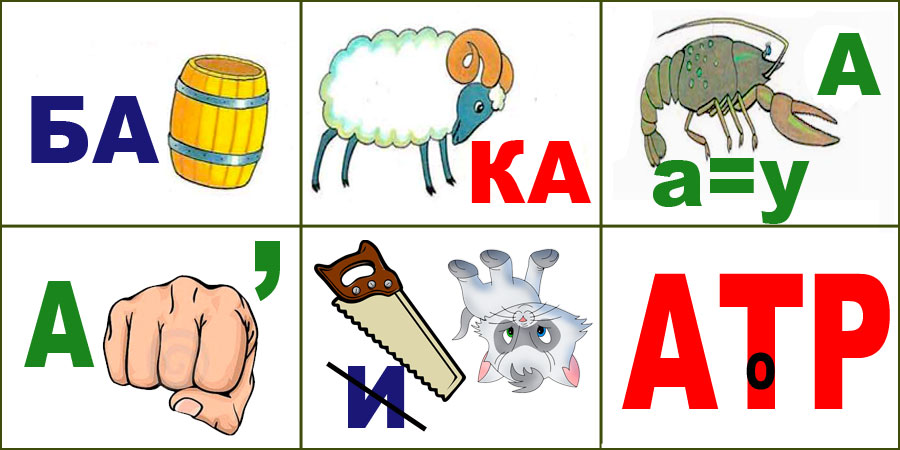 Ответы: бабочка, баранка, рука, акула, платок, автор.На уроках окружающего мира:«Третий лишний»;сюжетно- ролевые игры («Круглый стол», «Пресс-конференция» и др.);познавательные игры-путешествияНа уроках математикиЗадачи в стихахЗанимательный квадрат Задачи – шутки Кто быстрее?Математический фокус Математическая эстафета Найди ошибкуПродолжи счёт Головоломки, ребусы Задачи на смекалку и многое др. Находим какой путь прошел Винни Пух – периметр четырёхугольникаОбобщить знания на любом уроке   можно в простой игре «Аплодисменты» (если правильный ответ - хлопают в ладоши). У ребёнка появляется явное стремление не попасть впросак. Здесь игровая деятельность активизирует эмоциональные и мотивационные состояния. Игровая форма занятий создаётся на уроках литературного чтения при помощи игровых приёмов и театрализации.Театрализация – это использование средств театра в педагогическом процессе. Театрализованная игра, элементы театрализации являются гармоничным сочетанием театрального искусства (условность атрибутов, особенности произношения речей) с педагогическим процессом по своим целям и принципам построения (коллективность, распределение ролей, необходимость педагогического руководства).Традиционно используется на уроках чтение по ролям, особенно в младших классах, обучение выразительному чтению. Но сегодня выходят на первое место такие элементы театрализации, как инсценирование, актёрская, режиссёрская, оформительская деятельность.Приемы использования элементов театрализации на уроке - Персонификация - реально живший исторический персонаж или писатель участвует в уроке как помощник учителя (консультант, экскурсовод и др.)."Кто я?" - Ученик в костюме персонажа рассказывает о нем. Учащиеся угадывают, кто он.- Выступление историческою лица (речь, программа, законы и др.).- Историческая сценка - небольшое представление - способ передачи учащимся исторической информации посредством ролевого исполнения по заранее составленному сценарию с применением театральных атрибутов.- Театрализованные игры - подготовка: написание сценария, распределение ролей, подготовка костюмов и реквизита, репетиции.- Миниатюры, в том числе лингвистические. - Актёрская  и  режиссёрская деятельность. Учащиеся в этом случае выступают как актёры   или    как   режиссёры.    Работа   в   качестве   актёров   позволяет   школьникам прочувствовать состояние того или иного персонажа в предлагаемой ситуации, а значит понять мотивы и цели его поступков, разгадать в тексте произведения то, о чём автор порой прямо не заявляет. Режиссёрская работа заставляет анализировать все детали, всевзаимосвязи и взаимодействия в эпизоде, определять его место в целом произведении, объяснять поведение всех действующих лиц и разгадывать авторскую позицию.Н-р : Пересказать от имени лягушки сказку  Леонида Пантелеева «Две лягушки»Я хочу Вам показать ряд игровых приемов, которые можно включать как в урок, так и использовать во внеурочной деятельности.Давайте на время станем детьми и поиграем.         Разминка «Имена девочек и мальчиков».         В данном задании Вам нужно узнать имена девочек и мальчиков, спрятавшиеся в тексте. Ответ может подсказать эхо, ведь разгадка скрыта в самом конце вопроса. Но нужно быть внимательными: эхо может и подвести. Отвечаем быстро, как эхо.Пример: Кто принёс куклу из магазина?Ответ: Зина (магаЗИНА).Кто покажет дом, в котором живёт растеряша?Кто с нетерпением ждёт подарки от Деда Мороза?Как зовут девочку, которая поехала на юг седьмого января?А восьмого июля?Кто не пьёт кефира?Как зовут мальчика, который не боится ни града, ни грома?Кто каждое утро поёт песню про гардемарина?Кто третий день подряд читает книгу «Путешествия Лемюэля Гулливера»?Кто десять раз подряд смотрел художественный фильм «Человек-невидимка»?Какое имя у девочки, которая от зелёнки зелена?Перевертыши строчек из стихотворений          «Перевертыши» — это интеллектуально-развлекательная игра, которую можно организовать в любое свободное время с любой аудиторией. Содержание игры составляют самые различные перевертыши — пословиц,  названия книг, телепередач, строчек из стихов, песен и другие. Участникам необходимо к каждому слову полученной фразы подобрать антоним (слово с противоположным по смыслу значением), то есть расшифровать перевертыши.Например, Квадратик («Колобок»)Не будем разводиться (Давай поженимся)А вам предстоит расшифровать строчки из стихотворений (работа в карточках)1. Ваша Маша тихо смеется. (Наша Таня громко плачет.)
3. Твоя тетя заурядных не самых подлых беззаконий. (Мой дядя самых честных правил.) 
4. Громче, кошки, пес в подвале! (Тише, мыши, кот на крыше.)
5. Ты забыла ужасную вечность. (Я помню чудное мгновенье.) 
6. Ты ушла от меня, не попрощавшись. (Я пришел к тебе с приветом.) 
7. Вылетел комар из плова. (Села муха на варенье.) 
8. Дылда-дочь от мамы смылась. (Крошка-сын к отцу пришел.)МатематикаТаблица умножения на 2,3,4 доводим до автоматизмаТри команды (ряда) – говорим только ответы. Каждый ряд – свою таблицу.- Молодцы, вы хорошо справились с заданиями. Вывод        В процессе игровой деятельности у школьников появляется интерес к предмету, происходит развитие познавательных процессов, что обеспечивает постепенный переход от пассивно-воспринимающей позиции к позиции сотрудничества ученика и учителя, что способствует формированию навыков самообучения и самоорганизации учащихся. В результате формируются умения и навыки, закрепляются знания, приобретаемые на уроках.Оптимальное сочетание традиционных форм обучения с нетрадиционными, поддерживает процесс преподавания на возможно более высоком научном уровне.Разумеется, обучение нельзя превращать в сплошную игру. И в дальнейшем ученики, когда станут старше, поймут, что учение не игра, а труд, и труд серьёзный и ответственный, хотя по-прежнему радостный и увлекательный.Таким образом, используя игровые технологии процесс обучения:становится интересным;создаёт бодрое рабочее настроение;облегчает преодоление  трудностей в усвоении учебного материала;даже пассивных детей включает в процесс учения с огромным желанием;повышает эмоциональность;становится творческим..